АННОТАЦИЯ рабочей программы дисциплиныБ1.В.ДВ.1.1. Аллергологияординатуры по специальности31.08.54 «Общая врачебная практика (семейная медицина)»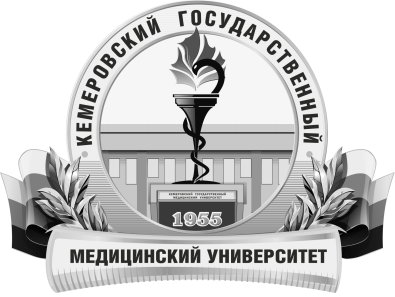 КЕМЕРОВСКИЙ ГОСУДАРСТВЕННЫЙ МЕДИЦИНСКИЙ УНИВЕРСИТЕТКафедра Поликлинической терапии, последипломной подготовки и сестринского дела Трудоемкость в часах / ЗЕ72 / 2Цель изучения дисциплиныЗакрепление теоретических знаний, развитие практических умений и навыков по аллергологии, необходимых для решения профессиональных задачМесто дисциплины в учебном планеБлок 1. Вариативная часть.Дисциплины по выборуДисциплины специальности 31.05.01. «Лечебное дело»:  Патофизиология, Факультетская терапия, Госпитальная  терапия  Практика «Общая врачебная практика»ПК-1, ПК-2, ПК-5, ПК-6, ПК-8Изучаемые темыРаздел 1. Общие вопросы аллергологииТема 1. Патофизиология аллергозовТема 2. Методы исследования в аллергологииРаздел 2. Аллергические заболеванияТема 3. Кожные и системные аллергозыТема 4. Респираторные аллергозыРаздел 3. Этиотропные особенности аллергийТема 5. Пищевая и инсектная аллергияТема 6. Лекарственная аллергияВиды учебной работыКонтактная работа обучающихся с преподавателемАудиторная (виды):-  лекции;- практические занятия.Внеаудиторная (виды):-  консультации.Самостоятельная работа- устная;- письменная;- практическая.Форма итогового контроляЗачет